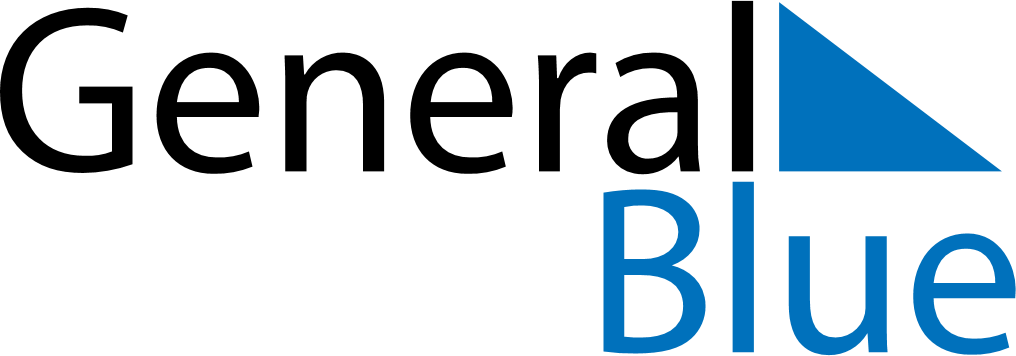 February 2022February 2022February 2022HungaryHungarySundayMondayTuesdayWednesdayThursdayFridaySaturday12345Memorial Day of the Republic67891011121314151617181920212223242526Memorial Day for the Victims of the Communist Dictatorships2728